การเอาชนะความเหลื่อมล้ำทางดิจิทัล   หัวข้อ: การเอาชนะความเหลื่อมล้ำทางดิจิทัล   เรียบเรียงโดย: Deanna Boylan, Theodora Ko Thompson, James Jacobson, Paula Peña, Josefina Riggs, Micah Rogers, Joy Vegar และ Emily Wang ยื่นโดย: บอร์ดบริหาร SEIU Local 503 ด้วยเหตุที่ เทคโนโลยีเป็นเครื่องมือที่ทรงพลังในการนำสมาชิกมารวมตัวกัน ในการประชุม อีเวนต์ และการมีส่วนร่วมทั่วไปกับสหภาพ ในเวลาที่ไม่สามารถมาร่วมประชุมด้วยตนเองได้เนื่องจากระยะทาง ปัญหาด้านสุขภาพ ความสามารถในการขับขี่ และความสามารถทางกายภาพ  ด้วยเหตุที่ สมาชิกของเราต้องเผชิญกับอุปสรรคในการใช้เทคโนโลยีดังกล่าว รวมถึงความรู้เกี่ยวกับอินเทอร์เน็ต การเข้าถึงอินเทอร์เน็ตที่เชื่อถือได้ การเข้าถึงคอมพิวเตอร์ และ/หรือการเข้าถึงอุปกรณ์โทรศัพท์มือถือ  ด้วยเหตุที่ ในฐานะที่เป็นสหภาพที่มุ่งมั่นในการยอมรับความต่าง เราควรยกระดับอุปสรรคใดๆ ที่สมาชิกของเราต้องเผชิญในการเข้าถึงอินเตอร์เน็ตและมีความรู้ในเรื่องอินเตอร์เน็ต ซึ่งจะ รวมถึง:การมีทักษะที่จำเป็นในการดำรงชีพ เรียนรู้ และทำงานในสังคมและสหภาพ ที่ซึ่งการสื่อสารและการเข้าถึงข้อมูลผ่านเทคโนโลยีดิจิทัลมีเพิ่มขึ้นอย่างมาก เช่น แพลตฟอร์มอินเตอร์เน็ต สื่อสังคมออนไลน์ และอุปกรณ์โทรศัพท์มือถือ  ด้วยเหตุที่ เราต้องการให้โอกาสในการเข้าร่วมในการประชุม กิจกรรมต่างๆ ของสหภาพ และการเข้าร่วมทั่วทุกรัฐโดยไม่มีข้อจำกัดในด้านภูมิศาสตร์ ความสามารถทางกายภาพ ความรู้ในเรื่องอินเตอร์เน็ต การเข้าถึงอินเตอร์เน็ตที่เชื่อถือได้ และอื่นๆ   ด้วยเหตุที่ ระเบียบข้อบังคับของ SEIU Local 503 ระบุว่าเราควรกำหนดวิธีการในการเข้าถึงแบบทางไกลภายในสหภาพให้เป็นมาตรฐาน เพื่อเพิ่มโอกาสในการมีส่วนร่วมในองค์กรผู้นำสหภาพให้แก่สมาชิกที่อยู่่ห่างไกลจากพอร์ตแลนด์และซาเล็ม   ให้สภาสามัญของ SEIU Local 503, OPEU ดำเนินการแก้ไขปรับปรุง: SEIU Local 503 จะสำรวจวิธีการที่เป็นรูปธรรมและเข้าถึงได้ เพื่อลดความเหลื่อมล้ำทางดิจิทัล เพื่อสมาชิกทุกคนจะสามารถเข้าร่วมในสหภาพของเราได้ รวมถึงแต่ไม่จำกัดเพียงการสำรวจวิธีการที่จะ:  1. ให้ความรู้ในเรื่องอินเตอร์เน็ตและช่วยเหลือผู้จำเป็นต้องใช้อินเตอร์เน็ตในภาษาพูดของสมาชิกเหล่านั้น  2. ให้การเข้าถึงอินเตอร์เน็ตผ่านห้องเทคโนโลยีสำหรับสมาชิกที่อยู่ภายในรัศมีที่สามารถขับรถ (และสามารถขับรถได้) มายังสำนักงานของ SEIU Local 503 ได้  3. สำหรับอีเวนต์ของ SEIU ที่จัดแบบออนไลน์ เชื่อมต่อกับสมาชิกด้วยทรัพยากรที่จำเป็นสำหรับการเข้าถึงอินเตอร์เน็ตที่เชื่อถือได้ที่บ้าน ซึ่งอาจรวมถึงการให้ค่าบริการอินเทอร์เน็ต และ/หรือเราเตอร์ จอคอมพิวเตอร์ ไอแพด และฮาร์ดแวร์อื่นๆ สำหรับสมาชิกที่แสดงหลักฐานว่ามีความยากลำบากทางการเงิน และไม่ได้อยู่ในระยะทางที่สามารถขับรถมายังสำนักงานของ SEIU Local 503 ได้ หรือไม่สามารถขับรถได้ 4. เป็นพันธมิตรกับองค์กรชุมชนและหน่วยงานบริการสังคมที่ทำงานในการลดความเหลื่อมล้ำทางดิจิทัลด้วยเช่นกัน และ   5. ให้ทางเลือกแบบไฮบริดในการจัดอีเวนต์ต่างๆ ของสหภาพให้มากที่สุดเท่าที่จะทำได้  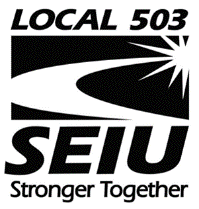 พนักงานผู้ให้บริการการดำเนินงานของสหภาพการดำเนินงานของสหภาพสหภาพระหว่างประเทศข้อมติที่ 2ข้อมติที่ 2Local 503 คำแนะนำของคณะกรรมการ ประจำปี 2022:คำแนะนำของคณะกรรมการ ประจำปี 2022:สาธารณชนโอเรกอน___ ผ่านมติ___ ผ่านตามที่ปรับแก้สหภาพพนักงาน___ ไม่ผ่านมติ